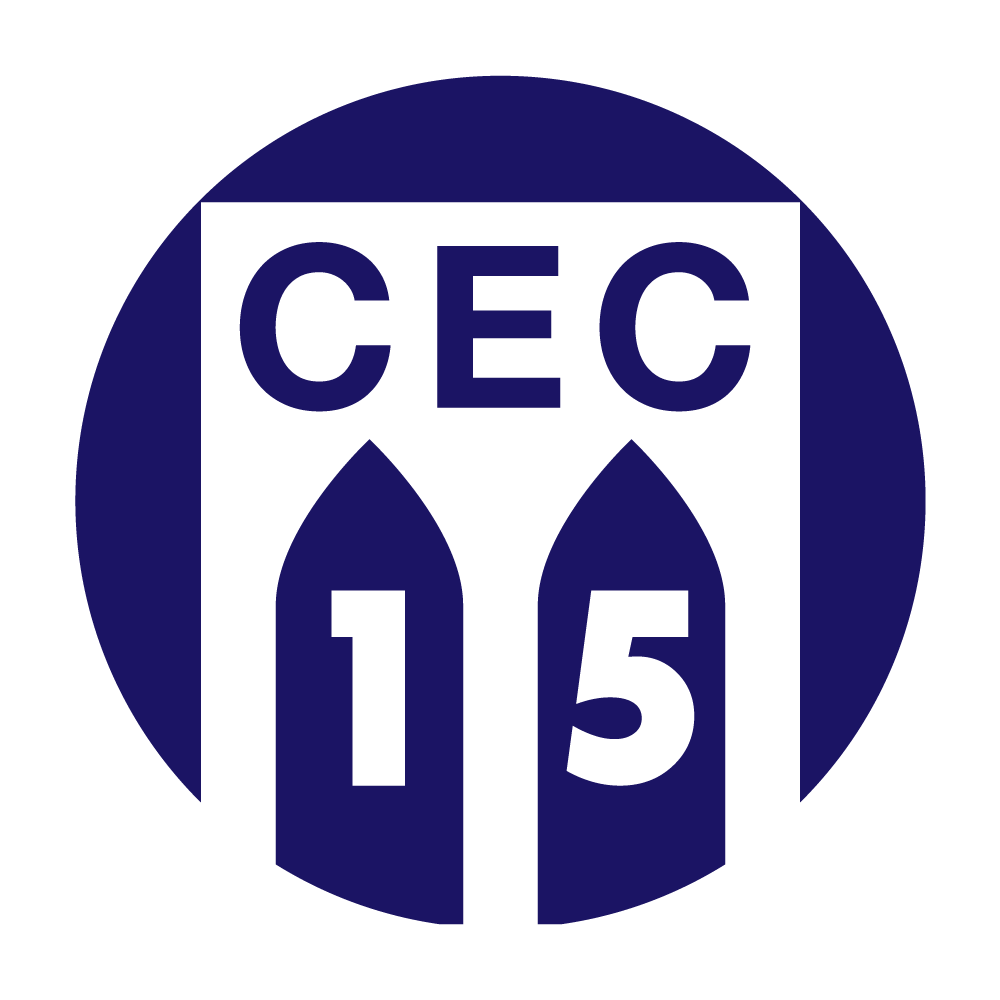 Community Education Council District 15SPECIAL SESSION MEETING:JOINT PUBLIC HEARING WITH CB7Wednesday, November 14 at 6:00 p.m.CB7 Office - 4201 4th AvenuePublic Transportation: N/R to 45th StreetProposal for a Potential School Site  at 250-266 46th Stfor P.S. 1 Pre-K StudentsUpcoming CEC15 Meetings:Calendar Meeting - Location To Be DeterminedEssential of Bilingual ProgramsDecember 4 at 6:30 p.m.Business Meeting - 131 Livingston Street, Room 504December 11 at 6:30 p.m.Consejo de Educación Comunal Distrito 15REUNIÓN DE SESIÓN ESPECIAL:AUDIENCIA PÚBLICA CONJUNTA CON CB7 Miércoles, 14 de noviembre a las 6:00 p.m.Oficina de CB7 - 4201 4th AvenueTransportación Pública: N/R hasta la estación 45 St.Propuesta para un Sitio Escolar Potencial  a 250-266 46th Stpara los Estudiantes de Pre-Kinder de la Escuela Pública 1Próximas Reuniones de CEC15:Reunión de Calendario - Se deteminará el lugarFundamentos de los Programas Bilingües4 de diciembre a las 6:30 p.m.Reunión de Negocios - 131 Livingston St., Cuarto 50411 de diciembre a las 6:30 p.m.